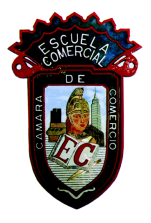 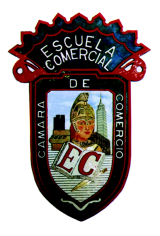 TRABAJOS A REALIZAR.Instrucciones: Investiga y conceptualiza los siguientes aspectos:- Qué es tomar una decisión?– Qué necesitamos para averiguar la major opción que podríamos tener, en el caso de nuestra Carrera?– A qué se le llaman Fuentes de Información?– Cuáles son las Fuentes Internas?– Cuáles son las Fuentes Externas?– La selección de una Carrera va en relación con cinco principios que son… - En qué consiste el principio de Congruencia?– A qué se refiere el [principio de Realidad?– Qué quiere decir el principio de Similitud?10- De qué hablamos cuando mencionamos el principio residual?11- Qué quiere decir Principio de Amalgama?12- La información externa, está constituida por seis elementos que son:13- Cuáles son los grados de preparación académica que conoces?14. - Cuando hablamos de capacitación, nos referimos a…15. – Cuando hablamos de Técnicos, a qué nos referimos?16. – Cuál es la diferencia entre Técnico y Profesionista?MATERIA:  
Orientación Vocacional / PsicologíaFECHA: Septiembre / 2017   PROFESOR:  Ada Ravelo